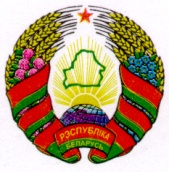 ГОРАЦКI  РАЁННЫ                                             ГОРЕЦКИЙ  РАЙОННЫЙСАВЕТ ДЭПУТАТАЎ                                           СОВЕТ ДЕПУТАТОВГОРСКI СЕЛЬСКI                                                 ГОРСКИЙ СЕЛЬСКИЙСАВЕТ ДЭПУТАТАЎ 	                                         СОВЕТ ДЕПУТАТОВ  РАШЭННЕ	                                                 РЕШЕНИЕ30.06.2016  № 12-3агр. Горы                                                                                     агр. ГорыО внесении изменений  в решение Горского  сельского Совета депутатов от30 декабря 2015 г. № 10-5На основании пункта 2 статьи 122 Бюджетного кодекса Республики Беларусь Горский сельский Совет депутатов РЕШИЛ:1. Внести в решение  Горский сельского Совета  депутатов от 
30 декабря 2015 г. № 10-5 «О  бюджете сельсовета  на 2016 год» следующие изменения:1.1. пункт 1 изложить в следующей редакции: «1. Утвердить бюджет  сельсовета на 2016 год по  расходам в сумме  77 249,20 белорусских рубля (далее – рубля) исходя из прогнозируемого объема доходов в сумме 77 249,20 рубля.Установить предельный размер дефицита бюджета сельсовета на конец 2016 года в сумме 0 (ноль) рублей»;1.2. в пункте 2:         в абзаце втором слова «772 492,0 тыс. рублей» заменить словами 
«77 249,20 рубля»;         в абзаце третьем слова «772 492,0 тыс. рублей» заменить словами 
«77 249,20 рубля»;          1.3. в пункте 3 слова «7 200,0 тыс. рублей» заменить словами 
«720 рублей»;           1.4. в пункте 4 слова «2 060,0 тыс. рублей» заменить словами 
«206 рублей»;1.5 приложения 1-4 к этому решению изложить в следующей редакции: «Приложение 1к решению Горскогосельского Совета депутатов                                                                            30.12.2015 г.  № 10-5                                                                             (в редакции решения                                                                            Горского сельского                                                                            Совета депутатов                                                                            30.06.2016 г. № 12-3)Доходы бюджета сельсовета                                       (рублей)  Приложение 2к решению Горскогосельского Совета депутатов                                                                            30.12.2015 г.  № 10-5                                                                            (в редакции решения                                                                            Горского сельского                                                                            Совета депутатов                                                                            30.06.2016 г. № 12-3)Расходы бюджета сельсовета  по функциональной классификации расходов бюджета по разделам, подразделам и видам(рублей)Приложение 3к решению Горскогосельского Совета депутатов                                                                          30.12.2015 г.  № 10-5                                                                          (в редакции решения                                                                          Горского сельского                                                                          Совета депутатов                                                                          30.06.2016 г. № 12-3)Распределение бюджетных назначений по Горскому сельскому исполнительному комитету в соответствии с ведомственной классификацией расходов  бюджета  сельсовета и функциональной классификацией расходов бюджета                                                                                                                       (рублей)                                            Приложение 4к решению Горского      сельского Совета депутатов                                                                           30.12.2015г.  № 10-5                                                                           (в редакции решения                                                                           Горского сельского                                                                           Совета депутатов                                                                           30.06.2016 г. № 12-3Переченьгосударственных программ и подпрограмм, финансирование которых предусматривается за счет средств бюджета сельсовета, вразрезе ведомственной классификации расходов бюджета сельсовета и функциональной классификации расходов бюджета                                                                                                       (рублей)2. Настоящее решение вступает в силу с 1 июля 2016г.Председатель                                                                     В.М. ЛеоновичНаименованиеГруппаПодгруппаВид РазделПодразделСумма1234567НАЛОГОВЫЕ ДОХОДЫ100000068 669,20НАЛОГИ НА ДОХОДЫ И ПРИБЫЛЬ110000056 861,50Налоги на доходы, уплачиваемые физическими лицами111000056 861,50Подоходный налог с физических лиц111010056 861,50НАЛОГИ НА СОБСТВЕННОСТЬ130000011 607,30Налоги на недвижимое имущество13100007 051,70Земельный налог13108007 051,70Налоги на остаточную стоимость имущества13200004 555,60Налог на недвижимость13209004 555,60ДРУГИЕ НАЛОГИ, СБОРЫ (ПОШЛИНЫ) И ДРУГИЕ НАЛОГОВЫЕ ДОХОДЫ 1600000200,40Другие налоги, сборы (пошлины) и другие налоговые доходы 1610000200,401234567Государственная пошлина1613000200,40НЕНАЛОГОВЫЕ ДОХОДЫ3000000950,00ДОХОДЫ ОТ ИСПОЛЬЗОВАНИЯ ИМУЩЕСТВА, НАХОДЯЩЕГОСЯ В ГОСУДАРСТВЕННОЙ СОБСТВЕННОСТИ31000005,00Доходы от размещения денежных средств бюджетов31100005,00Проценты за пользование денежными средствами бюджетов31138005,00Прочие неналоговые доходы3400000945,00Прочие неналоговые доходы3410000945,00Добровольные взносы (перечисления)3415400945,00БЕЗВОЗМЕЗДНЫЕ ПОСТУПЛЕНИЯ40000007 630,00БЕЗВОЗМЕЗДНЫЕ ПОСТУПЛЕНИЯ ОТ ДРУГИХ БЮДЖЕТОВ БЮДЖЕТНОЙ СИСТЕМЫ РЕСПУБЛИКИ БЕЛАРУСЬ43000007 630,00Текущие безвозмездные поступления от других бюджетов бюджетной системы Республики Беларусь43100007 630,00Дотации43160007 630,00ВСЕГО доходов000000077 249,20НаименованиеРазделПодразделВидСумма12345ОБЩЕГОСУДАРСТВЕННАЯ ДЕЯТЕЛЬНОСТЬ01000057 359,20Государственные органы общего назначения01010051 858,20Органы местного управления и самоуправления01010451 858,20Резервные фонды010900206,00Резервные фонды  местных исполнительных и распорядительных органов010904206,00Другая общегосударственная деятельность0110004 350,00Иные общегосударственные вопросы0110034 350,00Межбюджетные трансферты011100945,00Трансферты бюджетам других уровней011101945,00ЖИЛИЩНО-КОММУНАЛЬНЫЕ УСЛУГИ И ЖИЛИЩНОЕ СТРОИТЕЛЬСТВО06000019 890,00Благоустройство населенных пунктов06030019 890,00ВСЕГО расходов00000077 249,20НаименованиеГлаваРазделПодразделВидСумма123456Горский сельский исполнительный комитет 01000000077 249,20Общегосударственная деятельность01001000057 359,20Государственные органы общего назначения01001010051 858,20Органы местного управления и самоуправления01001010451 858,20Резервные фонды010010900206,00Резервные фонды  местных исполнительных и распорядительных органов010010904206,00Другая общегосударственная деятельность0100110004 350,00Иные общегосударственные вопросы0100110034 350,00Межбюджетные трансферты010011100945,00Трансферты бюджетам других уровней010011101945,00Жилищно-коммунальные услуги и жилищное строительство01006000019 890,00Благоустройство населенных пунктов01006030019 890,00ВСЕГО расходов00000000077 249,20Наименование государственной программы, подпрограммыНаименование раздела по функциональной классификации расходовРаспорядитель средствОбъем финансирования12341. Государственная программа «Комфортное жилье и благоприятная среда» на 2016-2020 годы, утвержденная постановлением Совета Министров Республики Беларусь от 21 апреля 2016 г. № 326 (Национальный правовой Интернет-портал Республики Беларусь 16.05.2016, 5/42062):подпрограмма  «Обеспечение качества и доступности услуг»Жилищно-коммунальные услуги и жилищное строительствоГорский сельский исполнительный комитет19 890,00Итого по программе19 890,00».